Dear Dr. ___________ [Name of the Doctor],Thank you for coming in our lives as an angel. You saved my son and my wife. I cannot thank you enough. It has been really difficult for us to come to terms with the fact that she had to undergo a C-section surgery.Thank you for being the calming factor in our lives. During her delivery, when I heard about the complications, I was very scared and angry. I was earlier, very sceptical about the idea of caesarean surgery. But I am so glad that you were our surgeon. You held my hand and asked me to believe in you. I am glad I did that.Our little boy and his mom are both healthy now.Please come to our house for a nice lunch this Sunday. [Wife] wants to show her gratitude. I will be highly obliged if you visit us. I am attaching my address with the letter, please feel free to call me in case of any confusion.Looking forward to having you over.Yours gratefully,___________ [Your Name]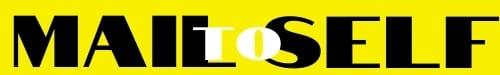 